MODEL VAN INSCHRIJVINGConcessie minigolf Rivierenhof De ondergetekende(naam, voornaam)   …………………………………………………………………………….(vennootschap)        …………………………………………………………………………….(voor de vennootschappen : voor dewelke ondertekenen, krachtens artikel ……………… vanhaar statuten, de personen) ……………………………………………………………………………………………………………..……………………………………………………………………………………………………………………………………………………………verklaart volledig kennis te hebben genomen van de lastvoorwaarden opgenomen in het lastenkohier voor het, bij wijze van onderhandelingsprocedure met bijhorende criteria, verlenen van een concessie van het recht tot exploitatie van de minigolf in het Rivierenhof, gevestigd te 2100 Deurne (ter hoogte van de Hooftvunderlei), vastgesteld en goedgekeurd door deputatie in zitting van 26 augustus 2021.verklaart de bedingen door hogervermelde lastvoorwaarden bepaald, te aanvaarden en zich door deze, op zijn roerende en onroerende goederen te verbinden tegenover Provinciale Groendomeinen regio Antwerpen.schrijft in voor vermelde concessie welke zal ingaan uiterlijk 1 januari 2022 voor een periode van 3 jaar, met volgende jaarlijkse concessievergoeding…………………………… (basisbedrag) ten bedrage van (voluit in letters)  …………………………………..……………………………………………………………………………………..……….. euroHij/zij verklaart dat, indien zijn/haar aanbod door Provinciale Groendomeinen regio Antwerpen aanvaard wordt, hij/zij de borgsom van ………………….euro zal storten overeenkomstig artikel 6 van het lastenkohier.Hij/zij verklaart dat zijn/haar handelsregister het nummer ………………………………….. draagt, dat hij/zij houder is van een recent uittreksel uit het strafregister (type 595 – algemeen model) (voor vennootschappen: dat de afgevaardigde beheerder(s) of zaakvoerder(s) houder zijn van een recent uittreksel uit het strafregister (type 595 – algemeen model)).  (Dit bewijs wordt afzonderlijk toegevoegd)					te ………………………., op …………………………..					De inschrijver,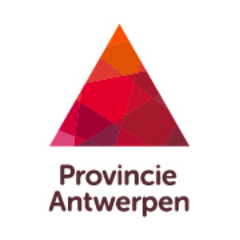 Departement Vrije TijdProvinciale Groendomeinen Regio AntwerpenTurnhoutsebaan 232  – 2100 AntwerpenT 03 360 52 00         e-mail : administratie.antwerpen@provincieantwerpen.be